Όνομα: 	_ 	_ 	_ 	_ 	_ 	_ 	_ 	_Υπολογίζω τα παρακάτω αθροίσματα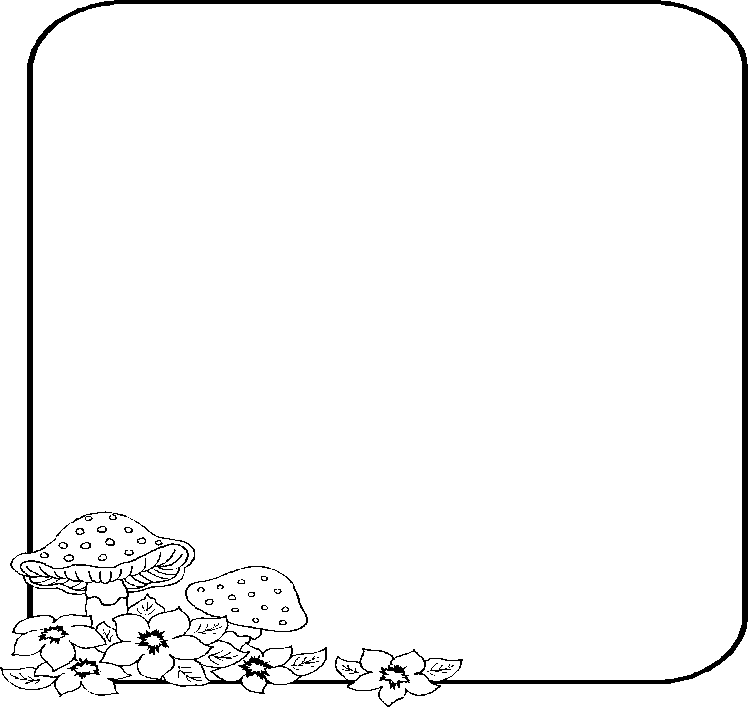 Γράψε ποιος αριθμός βρίσκεται πριν και μετά……….	31 ………..	…………… 49 …………….	…………….34 ……………………… 20 …………..	…………….38………………	……………26……………..Γράψε πόσες είναι οι μονάδες και οι δεκάδες. Γράψε τον αριθμό που προκύπτειΔεκάδες	ΔεκάδεςΜονάδες	ΜονάδεςΠόσα χρήματα έχει το κάθε παιδί; Ποιος έχει τα περισσότερα;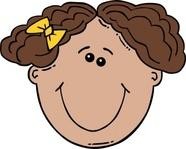 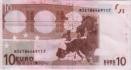 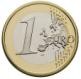 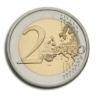 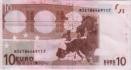 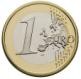 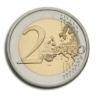 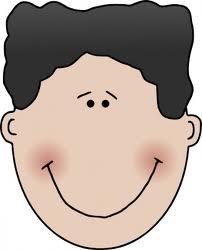 2+4+1= 	__10+10+2= 	5+1+1=__ 	10+3= 	__4+4+0=_ 	_10+10+10+9= 	2+3+1= 	__10+10+5= 	6+2+2=_ 	_10+10+10+1=_ 	_3+5+1= 	__10+10+10+10+7=__ 	2+3+3=_ 	_10+1=__ 	4+2+1= 	__10+10+10+6= 	